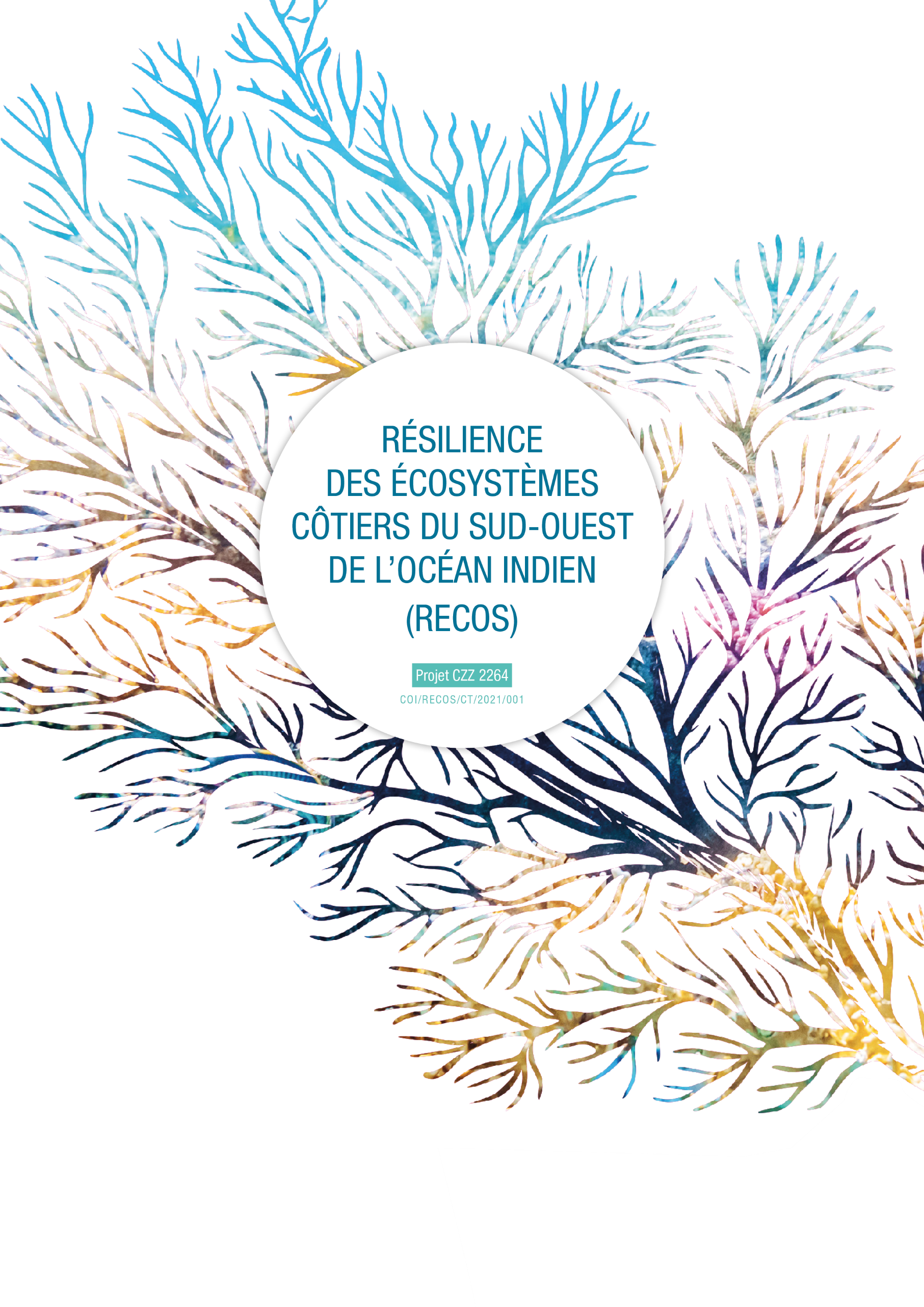 THE EXHANGE OF EXPERIENCES PROGRAMME ON COASTAL ECOSYSTEMS MANAGEMENTAPPLICATION FORM APPLICANT IDENTITY :JUSTIFICATION OF THE APPLICATION : Use as much space as necessary to argue your answersHow are you involved in integrated coastal ecosystem management (IZCM) ?Specify the nature of your structure, your functions, your missions, your experience, and the link with the RECOS project themes.2- What are the main aims of this exchange? What expertise do you like to develop?Specify why the expertise you are looking for is necessary for the implementation of your projectIdentify 3 clear aims for this exchange3- How did you identify the experience holder? How does its experience/expertise correspond to your needs? Justify also that you cannot find this specific expertise closer to you (out of concern for your carbon footprint).4- What will be the benefits and results of this exchange, and for whom? (at local, national and/or regional level). 5- How do you intend to implement the results of this operation in the months following the exchange? Outline at least 3 concrete actions achievable within a year. Note that RECOS will follow up on this action plan through 2 interviews scheduled at 6 months and 1 year after the exchange operation.6- Agenda of the operation:Detail the activities planned in consultation with the experience holder :1- Persons that benefit from the funding of the exchange:Total number of people to travel: ............Estimated budget for the travel operation:*the need for this exchange operation must be justified*Please note that administrative costs will be refund once the exchange report has been received.Date of the day Applicant / applicant organisation Name of the applicant organisation or applicant for the exchangeName of the applicant organisation or applicant for the exchangeFull contact details:Postal address :E-mail address :Telephone number :Website or social network : Postal address :E-mail address :Telephone number :Website or social network : Name of the exchange operation :Themes concerned by the exchange :(tick the theme(s) concerned)Experience holder :Name and contact details Name and contact details Travel details :Country/city of origin :Country/city of destination :Planned dates of travel :Number of people participating in the trip :Total estimated budget (€) :Country/city of origin :Country/city of destination :Planned dates of travel :Number of people participating in the trip :Total estimated budget (€) :First exchange operation funded by RECOSYesNo How you heard about RECOS and its exchange programme:3 main objectives for the exchange Objective 1 : Objective 2 : Objective 3 : Post-exchange action planAction 1 : Action 2 : Action 3 : DATEPLACEPERSONS MET / VISITED SITES Departure from the country : Arrival in the host country :Day 1 :Day 2 :Day 3 :Day X : (add as many lines as days of travel)SURNAME AND NAME(as indicated on the identity document to be used for travel)AGESEXFONCTIONE-MAIL ADRESSEJUSTIFICATION FOR PARTICIPATION IN THE TRIPID CARD OR PASSPORT (NUMBER)EXPIRATION DATE OF ID CARD OR PASSPORT1. TRAVEL COSTS 1. TRAVEL COSTS 1. TRAVEL COSTS 1. TRAVEL COSTS 1. TRAVEL COSTS 1. TRAVEL COSTS Type of costsDetail Itinerary (place of departure, place of arrival, flight plan, etc.).Unit cost Number of travellersTotal cost Plane Departure flightPlane Return flight Car/BoatDeparture journeyCar/BoatReturn journeySUBTOTAL SUBTOTAL SUBTOTAL SUBTOTAL SUBTOTAL ACCOMMODATION AND MEAL COSTS ACCOMMODATION AND MEAL COSTS ACCOMMODATION AND MEAL COSTS ACCOMMODATION AND MEAL COSTS ACCOMMODATION AND MEAL COSTS Type of costsCost per night/day per personNumber of nightsNumber of host people Total cost Accommodation MealSUBTOTALSUBTOTALSUBTOTALSUBTOTALPURCHASE OF SMALL ITEMS AND LOGISTICS *PURCHASE OF SMALL ITEMS AND LOGISTICS *PURCHASE OF SMALL ITEMS AND LOGISTICS *PURCHASE OF SMALL ITEMS AND LOGISTICS *PURCHASE OF SMALL ITEMS AND LOGISTICS *Type of costsNumber of unitsUnit costJustificationTotal cost Equipement 1Equipement 2As many linesas equipmentSUBTOTAL SUBTOTAL SUBTOTAL SUBTOTAL ON SITE TRANSPORTON SITE TRANSPORTON SITE TRANSPORTON SITE TRANSPORTType of costsUnit cost per dayNumber of unitsTotal cost Car/motorcycle/boat rentalFuelOther additional costsSUBTOTALADMINISTRATIVE COSTS*ADMINISTRATIVE COSTS*ADMINISTRATIVE COSTS*ADMINISTRATIVE COSTS*Type of costsUnit costNumber of person concerned Total costVisa InsuranceOtherSUBTOTALSUBTOTALSUBTOTALTOTAL COSTS (1+2+3+4+5)+ 10% of the total for unexpected additional costTOTAL COSTS (1+2+3+4+5+unexpected additional costs)